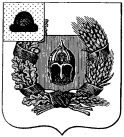 Администрация Александро-Невского городского поселенияАлександро-Невского муниципального районаРязанской областиПОСТАНОВЛЕНИЕ   от  26 августа  2019 г.                 р.п. Александро-Невский                                            №  148О внесении изменений в муниципальную программу «Дорожное хозяйство  Александро-Невского городского поселения Александро-Невского муниципального района Рязанской области на 2015-2022 годы», утвержденную постановлением от 31.12.2014 г.  № 153 (в ред. от 18.03.2016 г. № 54, от 19.04.2016 г. № 98, от 15.11.2016 г. № 296, от10.03.2017 г. № 66,  23.10.2017 г. № 241, от 29.12.2018 г. № 291, от 18.05.2018 г. № 99, от 26.10.2018 г. № 154, от 29.12.2018 г. №191)В связи с изменением основных мероприятий Программы в 2019 году администрация Александро-Невского городского поселения Александро-Невского муниципального района ПОСТАНОВЛЯЕТ:1. Внести в муниципальную программу «Дорожное хозяйство  Александро-Невского городского поселения Александро-Невского муниципального района Рязанской области на 2015-2022 годы», утвержденную постановлением от 31.12.2014 г.  № 153 (в ред. от 18.03.2016 г. № 54, от 19.04.2016 г. № 98, от 15.11.2016 г. № 296, от10.03.2017 г. № 66,  23.10.2017 г. № 241, от 29.12.2018 г. № 291, от 18.05.2018 г. № 99, от 26.10.2018 г. № 154, от 29.12.2018 г. №191) следующее изменение:1) Приложение 1 изложить согласно приложению № 1 к настоящему постановлению;           2) В паспорте Программы строку «Источники финансирования программы, в т.ч. по годам и источникам финансирования» изложить в следующей редакции:2. Опубликовать настоящее постановление в Информационном бюллетене и      разместить на официальном сайте администрации муниципального района и Александро-Невского городского поселения в сети «Интернет».3.  Контроль за исполнением настоящего постановления оставляю за собой.Глава администрации Александро-Невского городского поселения	                                                                                     Е.В. БлохинаПриложение 1 к постановлению администрации от  26.08.2019 г. № 148Основные задачи и системы мероприятий муниципальной программы «Дорожное хозяйство Александро-Невского городского поселения Александро-Невского  муниципального района Рязанской области на 2015 – 2022 годы»*  -  при условии выделения средств из областного бюджетаИсточники финансирования программы, в т.ч. по годам и источникам финансированияИсточниками финансирования мероприятий Программы являются средства местного и областного бюджета. 2017 год – 5 714,21 тыс. руб. 2018 год – 7 665,3 тыс.руб. 2019 год – 9 014,98 тыс. руб. 2020 год – 2 837,2 тыс. руб. 2021-2022 годы– 5 952,20 тыс.руб.№п/пНаименование мероприятияПротяженность, км/к. м.Срок исполненияОбъемы финансирования всего( руб.)Источники финансирования (руб.)Источники финансирования (руб.)Ответственныеисполнители№п/пНаименование мероприятияПротяженность, км/к. м.Срок исполненияОбъемы финансирования всего( руб.)Средства местного бюджетаСредства областного бюджетаОтветственныеисполнители12345678Задача 1. Обеспечение сохранности и круглогодичного функционирования сети автомобильных дорог общего пользования и искусственных сооружений на них, повышение безопасности дорожного движенияЗадача 1. Обеспечение сохранности и круглогодичного функционирования сети автомобильных дорог общего пользования и искусственных сооружений на них, повышение безопасности дорожного движенияЗадача 1. Обеспечение сохранности и круглогодичного функционирования сети автомобильных дорог общего пользования и искусственных сооружений на них, повышение безопасности дорожного движенияЗадача 1. Обеспечение сохранности и круглогодичного функционирования сети автомобильных дорог общего пользования и искусственных сооружений на них, повышение безопасности дорожного движенияЗадача 1. Обеспечение сохранности и круглогодичного функционирования сети автомобильных дорог общего пользования и искусственных сооружений на них, повышение безопасности дорожного движенияЗадача 1. Обеспечение сохранности и круглогодичного функционирования сети автомобильных дорог общего пользования и искусственных сооружений на них, повышение безопасности дорожного движенияЗадача 1. Обеспечение сохранности и круглогодичного функционирования сети автомобильных дорог общего пользования и искусственных сооружений на них, повышение безопасности дорожного движения1Мероприятие 1.Ремонт и содержание автомобильных дорог общего пользования  и искусственных сооружений на них1,335/11 1052017 год5 714 210,001 314 210,004 400 000,00Администрация Александро-Невского городского поселения1Мероприятие 1.Ремонт и содержание автомобильных дорог общего пользования  и искусственных сооружений на них0,960/47532018 год7 665 300,003 025 300,004 640 000,00Администрация Александро-Невского городского поселения1Мероприятие 1.Ремонт и содержание автомобильных дорог общего пользования  и искусственных сооружений на них1,985/120572019 год9 014 983,272 142 856,276 872 127,00Администрация Александро-Невского городского поселения1Мероприятие 1.Ремонт и содержание автомобильных дорог общего пользования  и искусственных сооружений на них0,87/43072020 год2 837 202,382 837 202,38-Администрация Александро-Невского городского поселения1Мероприятие 1.Ремонт и содержание автомобильных дорог общего пользования  и искусственных сооружений на них0,960/47532021 год3 982 182,173 982 182,17-Администрация Александро-Невского городского поселения1Мероприятие 1.Ремонт и содержание автомобильных дорог общего пользования  и искусственных сооружений на них1,10/54462022 год1 970 000,00  1 970 000,00-Администрация Александро-Невского городского поселения2Мероприятие 1.1Ремонт автомобильной дороги ул.Первомайская в р.п. Александро-Невский Александро-Невского района Рязанской области0,605/61852017 год   4 640 000,00240 000,004 400 000,00Администрация Александро-Невского городского поселения3Мероприятие 1.2Ремонт автомобильных дорог по пер.Рабочий в р.п. Александро-Невский Александро-Невского района Рязанской области0,960/47532018 год4 889 260,00249 260,004 640 000,00Администрация Александро-Невского городского поселения4Мероприятие 1.3Ремонт автомобильной внутрихозяйственной дороги по ул. Садовая, автомобильной дороги по ул. Школьная (участок от д.№13 до перекрестка с ул.Садовая д.27) в р. п. Александро-Невский, автомобильной внутрихозяйственной дороги по ул. Новая и автомобильной внутрихозяйственной дороги по пер. Садовый в р.п. Александро-Невский Александро-Невского района Рязанской области 1,025/73042019 год8 094 379,001 222 252,006 872 127,00Администрация Александро-Невского городского поселения